PRAYER DIARYR.I.P.: Jill Henrietta Huguette Maynard who was buried on 10th November.We remember with thanksgiving the anniversary of: Mabel Lucy Nickolay (19th).    Prayer requested for healing and other needs: Ann-Marie Cunynhame; Deidre Falconer; David Midgley; Jean Murch; Joan Oxenham; Paul Portsmouth; Jonathan Roast; Chris Robins; Peter Sage; Pam Storey; Mary Thomas.Church Families: Alan; Elizabeth; Marina and Edward Tinsey; Karen Titmuss; Sheila Tucker; Christopher and Marian Twentyman.Happy Birthday to: Marita Brown (22nd); Falu Kuti (23rd); Suzanne Coe (24th); Wendy Godwin, Alan Heyes, Aaryan Raithatha (25th); Leah Gordon (26th).Congratulations to:  Heidi and Joseph Watts who were married on 23rd November 2019.  May they have a happy day together and many more to follow.  The Parish: Alexandra Avenue; Berriton Road; Bodmin Close; Brookside Close; Cannon Lane; Capthorne Avenue; Carlisle Close; Drake Court; Drake Road.   The Persecuted Church: China  CSW has reiterated calls for the release of detained Chinese human rights defender Zhang Zhan, amid continued concerns for her health and wellbeing. 14 November will mark six months since Zhang, a Christian and former lawyer, was detained by Chinese authorities.PRAYER FOR CHRIST THE KINGO Lord our God, You alone are the Most Holy King and Ruler of all nations. We pray to You, Lord, in the great expectation of receiving from You, O Divine King, mercy, peace, justice and all good things. Protect, O Lord our King, our families and the land of our birth. Guard us we pray.  AmenST ANDREW'S  CHURCH,  ROXBOURNEStar LinkGToday's Collect od the Father, help us to hear the call of Christ the King and to follow in his service, whose kingdom has no end; for he reigns with you and the Holy Spirit, one God, one glory.	AmenReadings:	Ezekiel 34: 11-16 & 20-24			 Ephesians 1: 15-23	     Gospel:	Matthew 25: 31-46SPost-Communion Prayer tir up, O Lord, the wills of your faithful people; that they, plenteously bringing forth the fruit of good works, may by you be plenteously rewarded; through Jesus Christ our Lord.	AmenEzekiel 34: 11-16 & 20-24 “‘For this is what the Sovereign Lord says: I myself will search for my sheep and look after them.  As a shepherd looks after his scattered flock when he is with them, so will I look after my sheep. I will rescue them from all the places where they were scattered on a day of clouds and darkness.  I will bring them out from the nations and gather them from the countries, and I will bring them into their own land. I will pasture them on the mountains of Israel, in the ravines and in all the settlements in the land.  I will tend them in a good pasture, and the mountain heights of Israel will be their grazing land. There they will lie down in good grazing land, and there they will feed in a rich pasture on the mountains of Israel.  I myself will tend my sheep and have them lie down, declares the Sovereign Lord.  I will search for the lost and bring back the strays. I will bind up the injured and strengthen the weak, but the sleek and the strong I will destroy. I will shepherd the flock with justice. “‘Therefore this is what the Sovereign Lord says to them: See, I myself will judge between the fat sheep and the lean sheep.  Because you shove with flank and shoulder, butting all the weak sheep with your horns until you have driven them away, I will save my flock, and they will no longer be plundered. I will judge between one sheep and another.  I will place over them one shepherd, my servant David, and he will tend them; he will tend them and be their shepherd.  I the Lord will be their God, and my servant David will be prince among them. I the Lord have spoken.Ephesians 1: 15-23For this reason, ever since I heard about your faith in the Lord Jesus and your love for all God’s people, I have not stopped giving thanks for you, remembering you in my prayers.  I keep asking that the God of our Lord Jesus Christ, the glorious Father, may give you the Spirit of wisdom and revelation, so that you may know him better.  I pray that the eyes of your heart may be enlightened in order that you may know the hope to which he has called you, the riches of his glorious inheritance in his holy people, and his incomparably great power for us who believe. That power is the same as the mighty strength he exerted when he raised Christ from the dead and seated him at his right hand in the heavenly realms, far above all rule and authority, power and dominion, and every name that is invoked, not only in the present age but also in the one to come.  And God placed all things under his feet and appointed him to be head over everything for the church, which is his body, the fullness of him who fills everything in every way.Matthew 25: 31-46 “When the Son of Man comes in his glory, and all the angels with him, he will sit on his glorious throne.  All the nations will be gathered before him, and he will separate the people one from another as a shepherd separates the sheep from the goats.  He will put the sheep on his right and the goats on his left.  “Then the King will say to those on his right, ‘Come, you who are blessed by my Father; take your inheritance, the kingdom prepared for you since the creation of the world.  For I was hungry and you gave me something to eat, I was thirsty and you gave me something to drink, I was a stranger and you invited me in, I needed clothes and you clothed me, I was sick and you looked after me, I was in prison and you came to visit me.’  “Then the righteous will answer him, ‘Lord, when did we see you hungry and feed you, or thirsty and give you something to drink?  When did we see you a stranger and invite you in, or needing clothes and clothe you? 39 When did we see you sick or in prison and go to visit you?’ “The King will reply, ‘Truly I tell you, whatever you did for one of the least of these brothers and sisters of mine, you did for me.’  “Then he will say to those on his left, ‘Depart from me, you who are cursed, into the eternal fire prepared for the devil and his angels.  For I was hungry and you gave me nothing to eat, I was thirsty and you gave me nothing to drink, I was a stranger and you did not invite me in, I needed clothes and you did not clothe me, I was sick and in prison and you did not look after me.’  “They also will answer, ‘Lord, when did we see you hungry or thirsty or a stranger or needing clothes or sick or in prison, and did not help you?’ “He will reply, ‘Truly I tell you, whatever you did not do for one of the least of these, you did not do for me.’ “Then they will go away to eternal punishment, but the righteous to eternal life.”NOTICESPRIVATE PRAYER	St Andrew’s is open every day until 6pm for private prayer.SUNDAY AND WEEKDAY SERVICES are cancelled due to Covid19 restrictions during November and until 2nd of December.  We hope to resume after that date, but anything is possible!ADVENT SUNDAY is 29th November.  Our Advent candle will be lit in church and we hope you have Advent candles to light too to lead us up to Christmas.ADVENT REFLECTIONS	We will have short weekly Advent Groups via Zoom using The Bible Reading Fellowship Notes: ‘Journeying through Advent’. Please let Lyndon know by Monday if you would like a copy of the notes which cost £2.99.  Joining the Zoom groups is optional.ANGEL TREE  Thank you so much to all those who contributed to the Angel Tree Charity. Twenty-three presents have been received. The presents are now being wrapped ready to be posted in time for Christmas.  If you are interested in any aspect of the work of Prison Fellowship please get in touch. Keith 0208 422 6655 keithjnicholls@gmail.comSt Andrew's Church bank details for one-off payments and gifts -PCC of St Andrew's Roxbourne ParishSort code: 40-11-58  Acc No: 20404810Please note this is not the account for regular Stewardship Giving - please see Wendy Godwin or Peter Sage for those details (Tel: 07889 249500Please send any items for next week’s STARLINK to Susan McLeod by midday this Friday, preferably by email (mcleod383@btinternet.com), or otherwise by hard copy to 8, Drake Road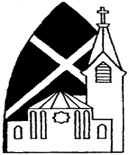 89 Malvern Avenue Harrow HA2 9ER.020 8422 3633    www.standrewsroxbourne.org.ukRegistered Charity No. 1131727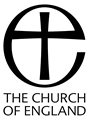 SUNDAY, 22nd November 2020       Christ the KingSUNDAY, 22nd November 2020       Christ the KingSUNDAY, 22nd November 2020       Christ the KingSUNDAY, 22nd November 2020       Christ the KingRoxbournestandrews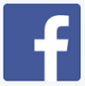 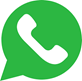 RoxbournestandrewsRoxbournestandrewsRoxbournestandrewsDue to the coronavirus there are no services at St Andrew’s this week and for the rest of November. We will be ringing the church bell at 6pm every evening at the request of the Bishop of London. Prayers will be said in church at 9am, at midday and at 6pm daily.Due to the coronavirus there are no services at St Andrew’s this week and for the rest of November. We will be ringing the church bell at 6pm every evening at the request of the Bishop of London. Prayers will be said in church at 9am, at midday and at 6pm daily.Due to the coronavirus there are no services at St Andrew’s this week and for the rest of November. We will be ringing the church bell at 6pm every evening at the request of the Bishop of London. Prayers will be said in church at 9am, at midday and at 6pm daily.RoxbournestandrewsThis Week’s ServicesNext Sunday 29th NovemberNext Sunday 29th NovemberTune in to Radio 4 on Sunday at 8.10 am for the Sunday Service and St Andrew’s service will be available on our website.AdventIsaiah 64: 1-9; 1 Corinthians 1:3-9; Mark 13: 24-37AdventIsaiah 64: 1-9; 1 Corinthians 1:3-9; Mark 13: 24-37Tune in to Radio 4 on Sunday at 8.10 am for the Sunday Service and St Andrew’s service will be available on our website.AdventIsaiah 64: 1-9; 1 Corinthians 1:3-9; Mark 13: 24-37AdventIsaiah 64: 1-9; 1 Corinthians 1:3-9; Mark 13: 24-37Tune in to Radio 4 on Sunday at 8.10 am for the Sunday Service and St Andrew’s service will be available on our website.AdventIsaiah 64: 1-9; 1 Corinthians 1:3-9; Mark 13: 24-37AdventIsaiah 64: 1-9; 1 Corinthians 1:3-9; Mark 13: 24-37Tune in to Radio 4 on Sunday at 8.10 am for the Sunday Service and St Andrew’s service will be available on our website.AdventIsaiah 64: 1-9; 1 Corinthians 1:3-9; Mark 13: 24-37AdventIsaiah 64: 1-9; 1 Corinthians 1:3-9; Mark 13: 24-37